.REPEATRESTARTOn walls 2 and 6, change steps 27&28 to a side rock right, left, then restart danceThat Good, That Bad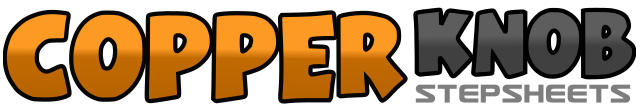 .......Count:32Wall:2Level:Improver.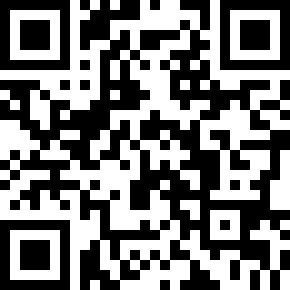 Choreographer:Terry Dunbar (AUS)Terry Dunbar (AUS)Terry Dunbar (AUS)Terry Dunbar (AUS)Terry Dunbar (AUS).Music:That Good That Bad - Mark ChesnuttThat Good That Bad - Mark ChesnuttThat Good That Bad - Mark ChesnuttThat Good That Bad - Mark ChesnuttThat Good That Bad - Mark Chesnutt........1-2-3-4Touch right toe forward, step right back, touch left toe back, step forward left (Charleston)5-6&7-8Walk forward right, left, step right beside left, walk forward left, right1-2-3-4Touch left toe forward, step left back, touch right toe back, step forward right (Charleston)5-6-7-8Step left forward, ¼ pivot right, step left forward, ¼ pivot right1&2-3&4Shuffle forward left, right, left, shuffle forward right, left, right5-6-7&8Rock left over right, rock right in place, triple step in place left, right, left1-2-3&4Rock right over left, rock left in place, triple step in place right, left, right5-6-7&8Rock forward left, rock back right, step back left, step right together, step forward left